Мастер – класс: Изготовление тюленя.Выполнила Дементьева И.Я., учитель технологии МБОУ СОШ № 13, г. СургутОписание:Схемы, фото:Материалы и инструменты: пряжа, спицы, ножницы, нитки чёрного цвета для усиков, иголка, вата для набивки, пуговицы для глаз.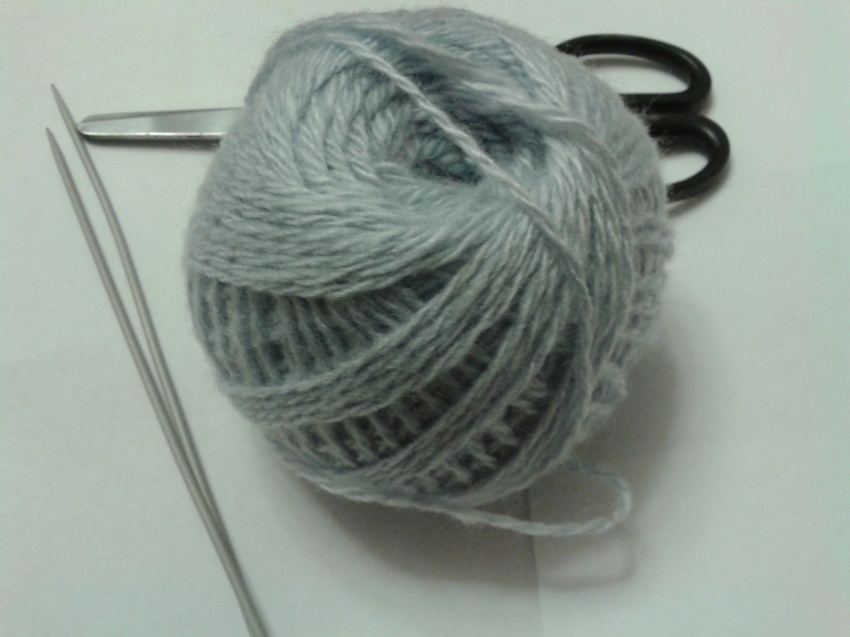 Набрать 40 петель  (40 петель для папы,30 петель для мамы, 20 петель для деток).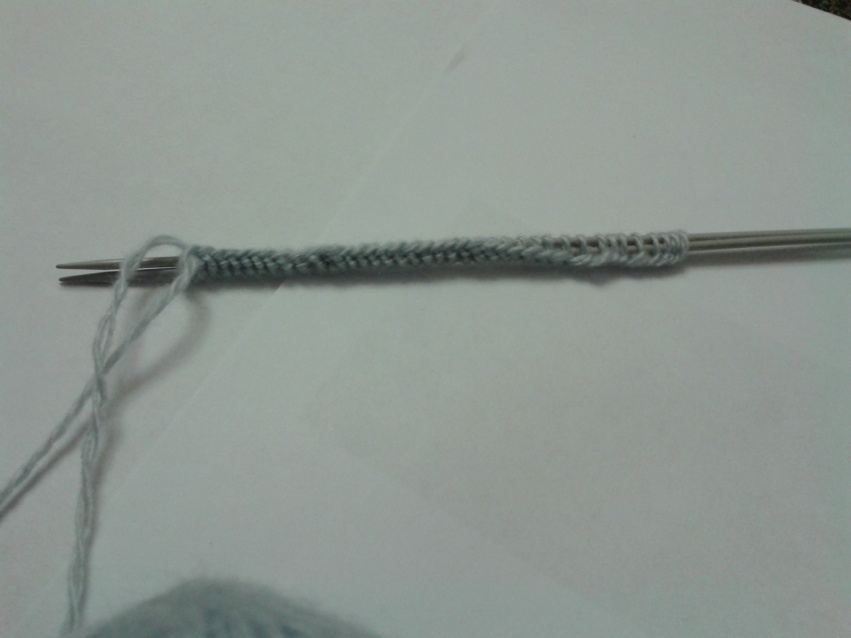 Вязать платочной вязкой, чтобы получился квадрат.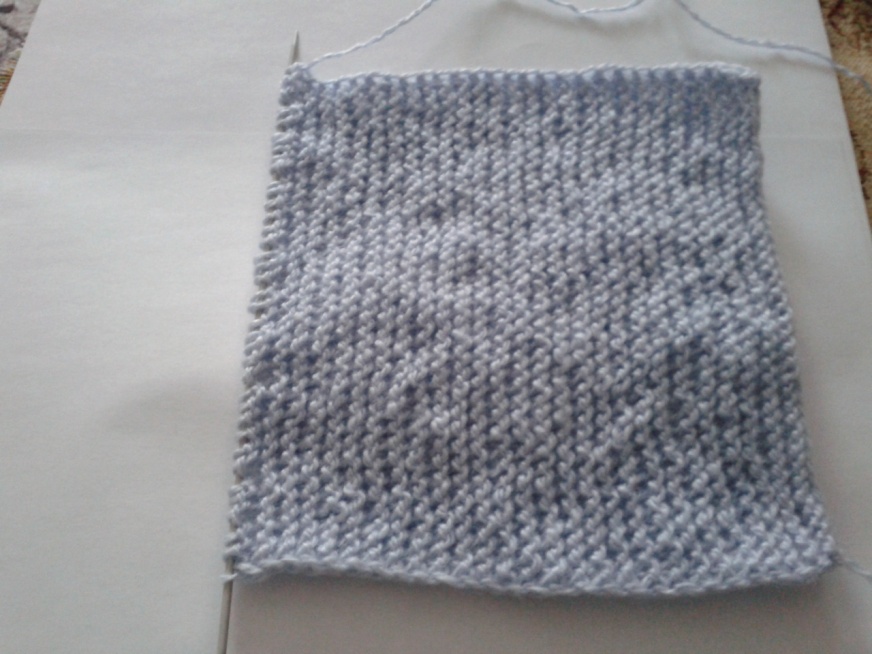 Петли закрыть.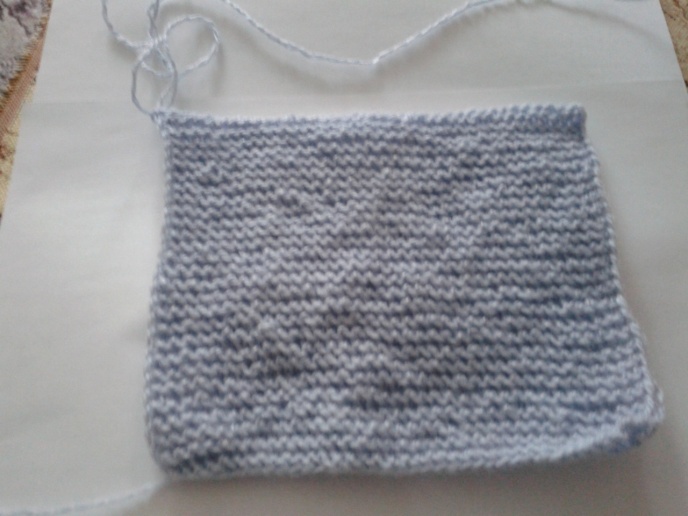 Сложить квадрат треугольником, сшить с двух сторон квадрат, оставляя уголки не сшитыми  - это будут ласты.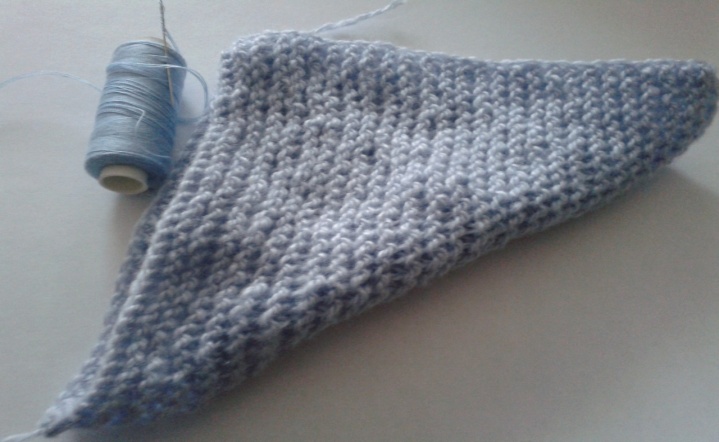 Набить тюленя ватой и сшить открытый участок, закрепив нить.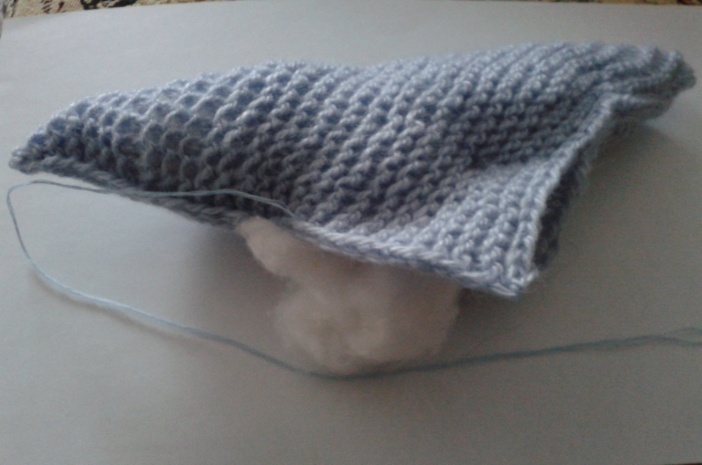 Пришить глазки, вышить чёрной ниткой усики. Тюлень готов!По такому же принципу вяжем тюленя - маму и деток, набираем для этого только меньшее количество петель.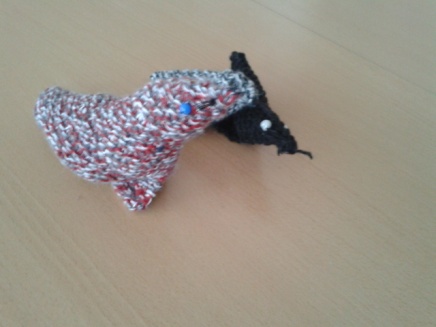 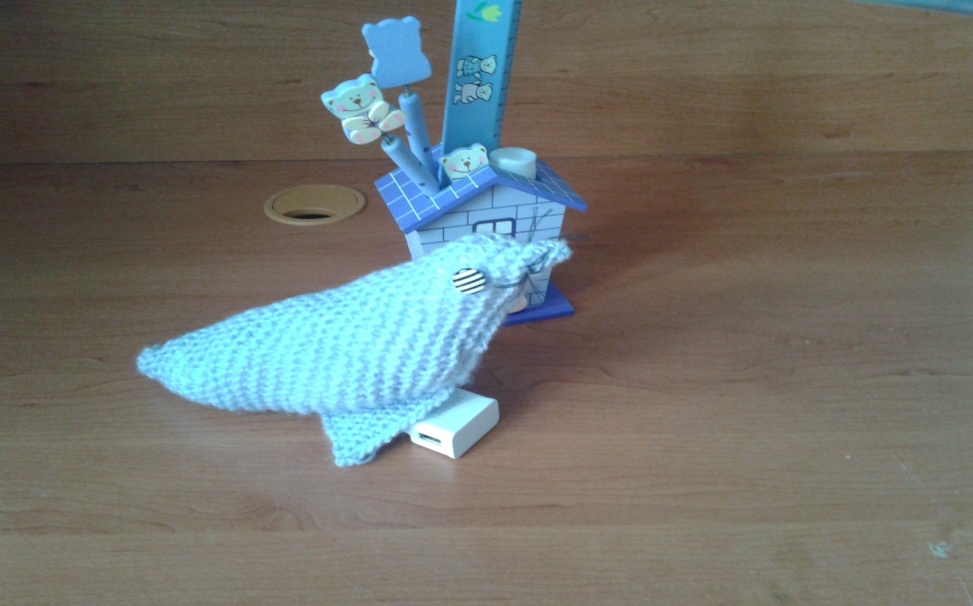 